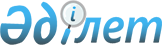 Барлық кандидаттар үшін үгіттік баспа материалдарын орналастыру үшін орындар белгілеу туралыАқмола облысы Степногорск қаласы әкімдігінің 2021 жылғы 2 шілдедегі № А-7/300 қаулысы. Қазақстан Республикасының Әділет министрлігінде 2021 жылғы 3 шілдеде № 23294 болып тіркелді
      Қазақстан Республикасының "Қазақстан Республикасындағы сайлау туралы" Конституциялық заңына, Қазақстан Республикасының "Қазақстан Республикасындағы жергілікті мемлекеттік басқару және өзін-өзі басқару туралы" Заңына сәйкес, Степногорск қаласының әкімдігі ҚАУЛЫ ЕТЕДІ:
      1. Осы қаулының қосымшасына сәйкес Степногорск қалалық аумақтық сайлау комиссиясымен бірлесіп барлық кандидаттар үшін үгіттік баспа материалдарын орналастыру үшін орындар белгіленсін.
      2. Осы қаулының орындалуын бақылау Степногорск қаласы әкімі аппаратының басшысына жүктелсін.
      3. Осы қаулы оның алғашқы ресми жарияланған күнінен кейін күнтізбелік он күн өткен соң қолданысқа енгізіледі.
      "КЕЛІСІЛДІ" Барлық кандидаттар үшін үгіттік баспа материалдарын орналастыру үшін орындар
					© 2012. Қазақстан Республикасы Әділет министрлігінің «Қазақстан Республикасының Заңнама және құқықтық ақпарат институты» ШЖҚ РМК
				
      Степногорск қаласының әкімі

Е.Баяхметов

      Степногорск қалалық аумақтық
сайлау комиссиясы
Әкімдігінің
2021 жылғы 2 шілдедегі
№ А-7/300 қаулысына
қосымша
№
Барлық кандидаттар үшін үгіттік баспа материалдарын орналастыру үшін орындар
1
Степногорск қаласы, 3 шағын аудан, 85, Степногорск қаласының мәдениет, тілдерді дамыту, дене тәрбиесі және спорт бөлімі жанындағы "Горняк" орталық мәдениет сарайы" мемлекеттік қазыналық коммуналдық кәсіпорны ғимаратының жанындағы тақта
2
Степногорск қаласы, 1 шағын аудан, аурухана кешені, Ақмола облысы денсаулық сақтау басқармасының жанындағы "Степногорск көпсалалы қалалық ауруханасы" шаруашылық жүргізу құқығындағы мемлекеттік коммуналдық кәсіпорны ғимаратының жанындағы тақта
3
Степногорск қаласы, 9 шағын аудан, 4, "Ақмола облысы білім басқармасының Степногорск қаласы бойынша білім бөлімінің жанындағы Степногорск қаласының "Балауса" бөбекжайы" мемлекеттік коммуналдық қазыналық кәсіпорны ғимаратының жанындағы тақта
4
Степногорск қаласы, 6 шағын аудан, 13, Ақмола облысы білім басқармасының "Степногорск қаласы, облыстық "Жастар" жасөспірімдер үйі (әлеуметтік бейімделу орталығы)" коммуналдық мемлекеттік мекемесі ғимаратының жанындағы тақта
5
Степногорск қаласы, 1 шағын аудан, 47, "Ақмола облысы білім басқармасының Степногорск қаласы бойынша білім бөлімінің жанындағы Степногорск қаласының балалар музыка мектебі" мемлекеттік коммуналдық қазыналық кәсіпорны ғимаратының жанындағы тақта
6
Степногорск қаласы, 4 шағын аудан, 47, Ақмола облысы білім басқармасының жанындағы "Степногорск қаласы, Тау-кен техникалық колледжі" мемлекеттік коммуналдық қазыналық кәсіпорны ғимаратының жанындағы тақта
7
Степногорск қаласы, Ақсу кенті, Амантай Қабылденов көшесі, 3, Степногорск қаласы мәдениет, тілдерді дамыту, дене тәрбиесі және спорт бөлімі жанындағы "Ақсу кентінің Мәдениет үйі" мемлекеттік қазыналық коммуналдық кәсіпорны ғимаратының жанындағы тақта
8
Степногорск қаласы, Ақсу кенті, Нәбиев көшесі, 26, "Ақсу кенті әкімінің аппараты" мемлекеттік мекемесі ғимаратының жанындағы тақта
9
Степногорск қаласы, Заводской кенті, Бауыржан Момышұлы көшесі, 15, "Заводской кенті әкімінің аппараты" мемлекеттік мекемесі ғимаратының жанындағы тақта
10
Степногорск қаласы, Заводской кенті, Бейбітшілік көшесі, 11а, Степногорск қаласының мәдениет, тілдерді дамыту, дене тәрбиесі және спорт бөлімі жанындағы "Орталықтандырылған кітапханалар жүйесі" мемлекеттік мекемесі ғимаратының жанындағы тақта
11
Степногорск қаласы, Шаңтөбе кенті, 1 шағын аудан, 23, Степногорск қаласының мәдениет, тілдерді дамыту, дене тәрбиесі және спорт бөлімі жанындағы "Шаңтөбе кенті "Горняк" мәдениет үйі" мемлекеттік қазыналық коммуналдық кәсіпорны ғимаратының жанындағы тақта
12
Степногорск қаласы, Бестөбе кенті, Бейбітшілік көшесі, 492, "Степногорск қаласының мәдениет, тілдерді дамыту, дене тәрбиесі және спорт бөлімі жанындағы "Рауан" мәдениет үйі" мемлекеттік коммуналдық қазыналық кәсіпорны ғимаратының жанындағы тақта
13
Степногорск қаласы, Бестөбе кенті, Ыбырай Алтынсарин көшесі, 47, "Ақмола облысы білім басқармасының Степногорск қаласы бойынша білім бөлімі Бестөбе кентінің № 2 жалпы орта білім беретін мектебі" коммуналдық мемлекеттік мекемесі ғимаратының жанындағы тақта
14
Степногорск қаласы, Қарабұлақ ауылы, Сарыарқа көшесі, 24, "Қарабұлақ ауылы әкімінің аппараты" мемлекеттік мекемесі ғимаратының жанындаға тақта
15
Степногорск қаласы, Изобильное ауылы, Казахстанская көшесі, 9, "Степногорск қаласының Изобильный ауылы әкімінің аппараты" мемлекеттік мекемесі ғимаратының жанындаға тақта
16
Степногорск қаласы, Бөгенбай ауылдық округі, Байқоныс ауылы, Ы.Алтынсарин көшесі, 1, "Степногорск қаласының Бөгенбай ауылдық округі әкімінің аппараты" мемлекеттік мекемесі ғимаратының жанындағы тақта
17
Степногорск қаласы, Қырық құдық ауылы, Бөгенбай Батыр көшесі, 9, "Степногорск қаласының Қырық құдық ауылы әкімінің аппараты" мемлекеттік мекемесі ғимаратының жанындағы тақта